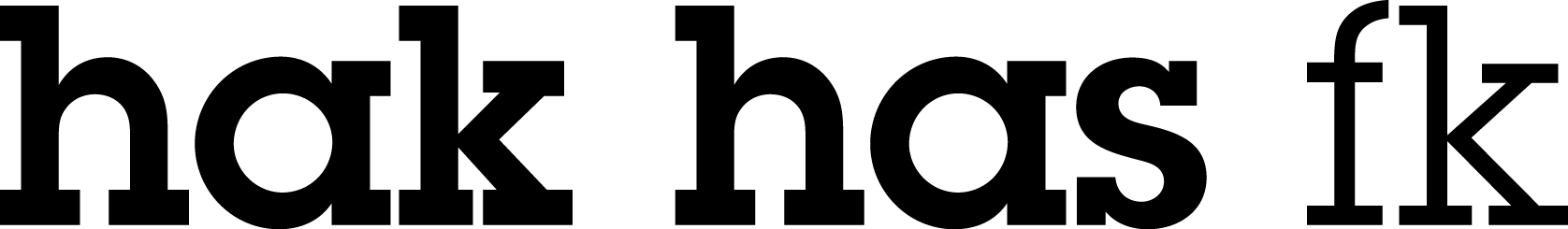 EntschuldigungMein Sohn …….………………………………………………………………………………… Klasse …………………………hatte …………………………………………………………..………………………………………………………………………….Er konnte deshalb die Schule vom ……………….………… bis ……………………………… nicht besuchen.Er weiß, dass er den versäumten Unterrichtsstoff selbstständig nachholen muss. Bitte entschuldigen Sie sein Fernbleiben vom Unterricht!Ort und Datum: …………………………………………………..      Unterschrift: ………………………………………